Are you currently pregnant?  	Yes	No		List Allergies: 					Do you have a pacemaker?	Yes	No								Please list the medication(s) you are currently taking, including pills, injections, and/or skin patches: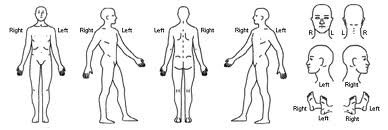 Please indicate areas of pain and discomfort (on the figures above) using the following symbols:/// = Pain                    *** = Numbness, no feeling at all                  +++ = Tingling, asleep, abnormal feelingPlease rate your pain on a scale of 0 to 10:        	/10 At Highest         	/10 At Lowest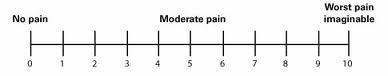 I authorize my insurance benefits be paid directly to JET Physical Therapy, LLC and I understand that I am financially responsible for any balance.  I also authorize JET Physical Therapy, to release any information to process my claims.  									/       / 20			      PAITENT/GUARDIAN SIGNATURE				 DATEPATIENT INFORMATIONLast Name                                                              First Name                                      Middle InitialCurrent Address                                                         City                                                      State       ZipPermanent Address                                                   City                                                      State       ZipBirth Date                                                  Age                  Male           Female              SSNMobile Phone:                                                            Home PhoneChose Clinic Because        Dr.       Insurance     Family/Friend       Website     Yellow Pages     OtherWho Referred You?                                                   Email AddressINSURANCE INFORMATION         Primary Insurance Policy Holder                                      Secondary Insurance Policy HolderName                                                                            NameRelationship to Patient                                              Relationship to PatientDate of Birth                                                                Date of BirthWORK INFORMATIONEmployer                                                                       Work Phone                                             Ext.Occupation                                 Employment Status      Full-Time      Part-Time     Retired     OtherAUTO OR WORK INJURY CLAIM (PLEASE PROVIDE YOUR PRIVATE HEALTH INSURANCE INFO ALSO)      Auto        Work Compensation       Auto Insurance NameAdjuster/Claim Manager                                                                       Phone                              Ext.AddressCity                                                                                            State                           ZipClaim #                                                     Accident Date                        State Accident OccurredATTORNEY INFORMATIONName                                                                                                         Phone                             Ext.AddressCity                                                                                            State                              ZipEMERGENCY CONTACT INFORMATIONName of Local Friend/Relative                                                      Relationship to PatientCell Phone                                  Work Phone                         Ext.                 Home PhoneHAVE YOU EVER BEEN DIAGNOSED AS HAVING AND OF THE FOLLOWING CONDITIONS?HAVE YOU EVER BEEN DIAGNOSED AS HAVING AND OF THE FOLLOWING CONDITIONS?HAVE YOU EVER BEEN DIAGNOSED AS HAVING AND OF THE FOLLOWING CONDITIONS?HAVE YOU EVER BEEN DIAGNOSED AS HAVING AND OF THE FOLLOWING CONDITIONS?HAVE YOU EVER BEEN DIAGNOSED AS HAVING AND OF THE FOLLOWING CONDITIONS?HAVE YOU EVER BEEN DIAGNOSED AS HAVING AND OF THE FOLLOWING CONDITIONS?HAVE YOU EVER BEEN DIAGNOSED AS HAVING AND OF THE FOLLOWING CONDITIONS?HAVE YOU EVER BEEN DIAGNOSED AS HAVING AND OF THE FOLLOWING CONDITIONS?HAVE YOU EVER BEEN DIAGNOSED AS HAVING AND OF THE FOLLOWING CONDITIONS?YESNOYESNOYESNOCancerDiabetesDepressionHeart ProblemsAsthmaHepatitisCHFTuberculosisStrokeEmphysemaThyroid ProblemsKidney DiseaseBronchitisAnemiaRheumatoid ArthritisMultiple SclerosisEpilepsyOsteoarthritisAllergiesOsteoporosisPLEASE LIST ANY SURGERIES OR OTHER CONDITIONS FOR WHICH YOU HAVE BEEN HOSPITALIZED, INCLUDING THE APPROXIMATE DATE AND REASON FOR THE SURGERY OR HOSPITALIZATION:PLEASE LIST ANY SURGERIES OR OTHER CONDITIONS FOR WHICH YOU HAVE BEEN HOSPITALIZED, INCLUDING THE APPROXIMATE DATE AND REASON FOR THE SURGERY OR HOSPITALIZATION:PLEASE LIST ANY SURGERIES OR OTHER CONDITIONS FOR WHICH YOU HAVE BEEN HOSPITALIZED, INCLUDING THE APPROXIMATE DATE AND REASON FOR THE SURGERY OR HOSPITALIZATION:DateSurgery/HospitalizationReason